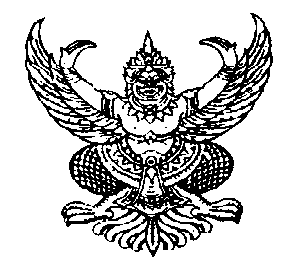 ประกาศราคากลางขององค์การบริหารส่วนตำบลกำแพงเซาเรื่อง ประกาศราคากลางโครงการปรับปรุงซ่อมแซมไหล่ทางถนนคอนกรีตเสริมเหล็กสายบ้านศาลาชัน–บ้านนาโคกอิฐ---------------------------------------------------		ด้วยองค์การบริหารส่วนตำบลกำแพงเซา   มีความประสงค์จะดำเนินการสอบราคาโครงการปรับปรุงซ่อมแซมไหล่ทางถนนคอนกรีตเสริมเหล็กสายบ้านศาลาชัน – บ้านนาโคกอิฐ   วงเงินงบประมาณที่ได้รับจัดสรร  เป็นเงิน   840,000.00 บาท (เงินแปดแสนสี่หมื่นบาทถ้วน)  โดยจะ เรียงหินยาแนวบริเวณท่อเหลี่ยมทั้ง 2 ด้าน กว้างด้านละ 2.20 เมตร ยาวด้านละ 60.00 เมตร หรือพื้นที่ไม่น้อยกว่า 264.00 ตารางเมตร รายละเอียดตามปริมาณงานและแบบแปลนที่กำหนด ถมหินผุหรือลูกรังเสริมไหล่ทางกว้างข้างละ 0.50 เมตร สูงเฉลี่ย 0.50 เมตร ยาว 1,840.00 เมตร ใช้หินผุหรือลูกรังจำนวน 260.00 ลูกบาศก์เมตร  ถมหินคลุกผิวจราจรไหล่ทางกว้างเฉ,ยข้างละ 0.50 เมตร หนาเฉลี่ย 0.05 เมตร ยาว 1,840.00 เมตร ใช้หินผุหรือลูกรังจำนวน 260.00 ลูกบาศก์เมตร  วางท่อน้ำเพื่อการเกษตรทางยาว 200.00 เมตร รายละเอียดตาปริมาณงานและแบบแปลนที่กำหนด วางท่อระบายน้ำ คสล. ปากลิ้นรางชั้น 3 เส้นผ่าศูนย์กลาง 1.00 เมตร จำนวน 1 จุด ใช้ท่อจำนวน 7 ท่อน  ติดตั้งป้ายประชาสัมพันธ์โครงการถาวรตามแบบที่ อบต.กำหนด จำนวน 1 ป้าย รายละเอียดตามปริมาณงานและแบบแปลนที่กำหนด  งบประมาณ  840,000.00 บาทราคากลาง  ณ  วันที่  31  เดือน  ตุลาคม   2557   เป็นเงิน   840,000.00 บาท (เงินแปดแสนสี่หมื่นบาทถ้วน)   ตามแบบสรุปราคากลางงานก่อสร้างถนน ซึ่งองค์การบริหารส่วนตำบลกำแพงเซา    ได้ผ่านความเห็นชอบ    จากคณะกรรมการกำหนดราคากลาง        ที่ลงชื่อไว้ในแบบสรุปราคากลางงานก่อสร้างแนบท้ายประกาศฉบับนี้แล้ว องค์การบริหารส่วนตำบลกำแพงเซา จะใช้ราคากลางนี้ประกาศสอบราคาต่อไป		ประกาศให้ทราบโดยทั่วกัน				ประกาศ  ณ วันที่  31   เดือน  ตุลาคม   พ.ศ.  2557ไพเราะ  เอียดบัว(ลงชื่อ).........................................................ผู้ประกาศ(นางสาวไพเราะ  เอียดบัว)นายกองค์การบริหารส่วนตำบลกำแพงเซาตารางแสดงวงเงินงบประมาณที่ได้รับจัดสรรและราคากลางในงานจ้างก่อสร้างชื่อโครงการ 		โครงการปรับปรุงซ่อมแซมไหล่ทางถนนคอนกรีตเสริมเหล็กสายบ้านศาลาชัน – บ้านนาโคกอิฐหน่วยงานเจ้าของโครงการ  องค์การบริหารส่วนตำบลกำแพงเซา    วงเงินงบประมาณที่ได้รับจัดสรรเป็นเงิน       840,000.00 บาทลักษณะงานโดยสังเขป	ประเภท    เรียงหินยาแนวบริเวณท่อเหลี่ยมทั้ง 2 ด้าน กว้างด้านละ 2.20 เมตร ยาวด้านละ 60.00 เมตร หรือพื้นที่ไม่น้อยกว่า 264.00 ตารางเมตร รายละเอียดตามปริมาณงานและแบบแปลนที่กำหนด ถมหินผุหรือลูกรังเสริมไหล่ทางกว้างข้างละ 0.50 เมตร สูงเฉลี่ย 0.50 เมตร ยาว 1,840.00 เมตร ใช้หินผุหรือลูกรังจำนวน 260.00 ลูกบาศก์เมตร  ถมหินคลุกผิวจราจรไหล่ทางกว้างเฉ,ยข้างละ 0.50 เมตร หนาเฉลี่ย 0.05 เมตร ยาว 1,840.00 เมตร ใช้หินผุหรือลูกรังจำนวน 260.00 ลูกบาศก์เมตร  วางท่อน้ำเพื่อการเกษตรทางยาว 200.00 เมตร รายละเอียดตาปริมาณงานและแบบแปลนที่กำหนด วางท่อระบายน้ำ คสล. ปากลิ้นรางชั้น 3 เส้นผ่าศูนย์กลาง 1.00 เมตร จำนวน 1 จุด ใช้ท่อจำนวน 7 ท่อน  ติดตั้งป้ายประชาสัมพันธ์โครงการถาวรตามแบบที่ อบต.กำหนด จำนวน 1 ป้าย รายละเอียดตามปริมาณงานและแบบแปลนที่กำหนด  4.  ราคากลางคำนวณ   ณ  วันที่  31  เดือน  ตุลาคม  พ.ศ.  2557   เป็นเงิน   840,000.00 บาท5.  บัญชีประมาณการราคากลาง5.1  แบบสรุปราคากลางงานถนน  หมายถึง  แบบประเมินราคางานก่อสร้างถนน  (ตามเอกสารแนบท้ายนี้)6.  รายชื่อคณะกรรมการกำหนดราคากลาง	1. นางสาวกอบกุล  ทองอุ่น		ตำแหน่งหัวหน้าส่วนโยธา		ประธานกรรมการ	2. นายณัฐชา  ล่องจ้า              	ตำแหน่งนายช่างโยธา		กรรมการ	3. นายกีรติ   คำดี		ตำแหน่งนายช่างโยธา		กรรมการ